(MRK02)   –  [AR]    Themen Texte – Menschenrechte   /  نصوص الموضوعات - حقوق الإنسانlerne neue Wörter und Begriffe   /   تعلم كلمات ومصطلحات جديدة kontrolliere die Übersetzung ins Arabische mit Deinem Wörterbuchتحقق من الترجمة إلى اللغة العربية مع قاموسك (MRK03)   –  [AR]    Themen Texte – Menschenrechte   /  نصوص الموضوعات - حقوق الإنسانlerne neue Wörter und Begriffe   /   تعلم كلمات ومصطلحات جديدة kontrolliere die Übersetzung ins Arabische mit Deinem Wörterbuchتحقق من الترجمة إلى اللغة العربية مع قاموسكdie Würdedas Rechtالتي من شأنها أناليمينdie Vernunftdas Gewissenسببضميرbegabt seindie Begabungكونك موهوبًاالموهبةeinander begegnendie Begegnungلمقابلة بعضنا بعضااللقاءetwas beschließender Beschlußتقرر شيئاالحلetwas veröffentlichendie Veröffentlichungلنشر شيء مانشرsich an etwas erinnerndie Erinnerungلتتذكر شيئاالذاكرةdemütig seindie Demutكن متواضعالتواضعjemanden respektierender Respektلاحترام شخص ماالاحترام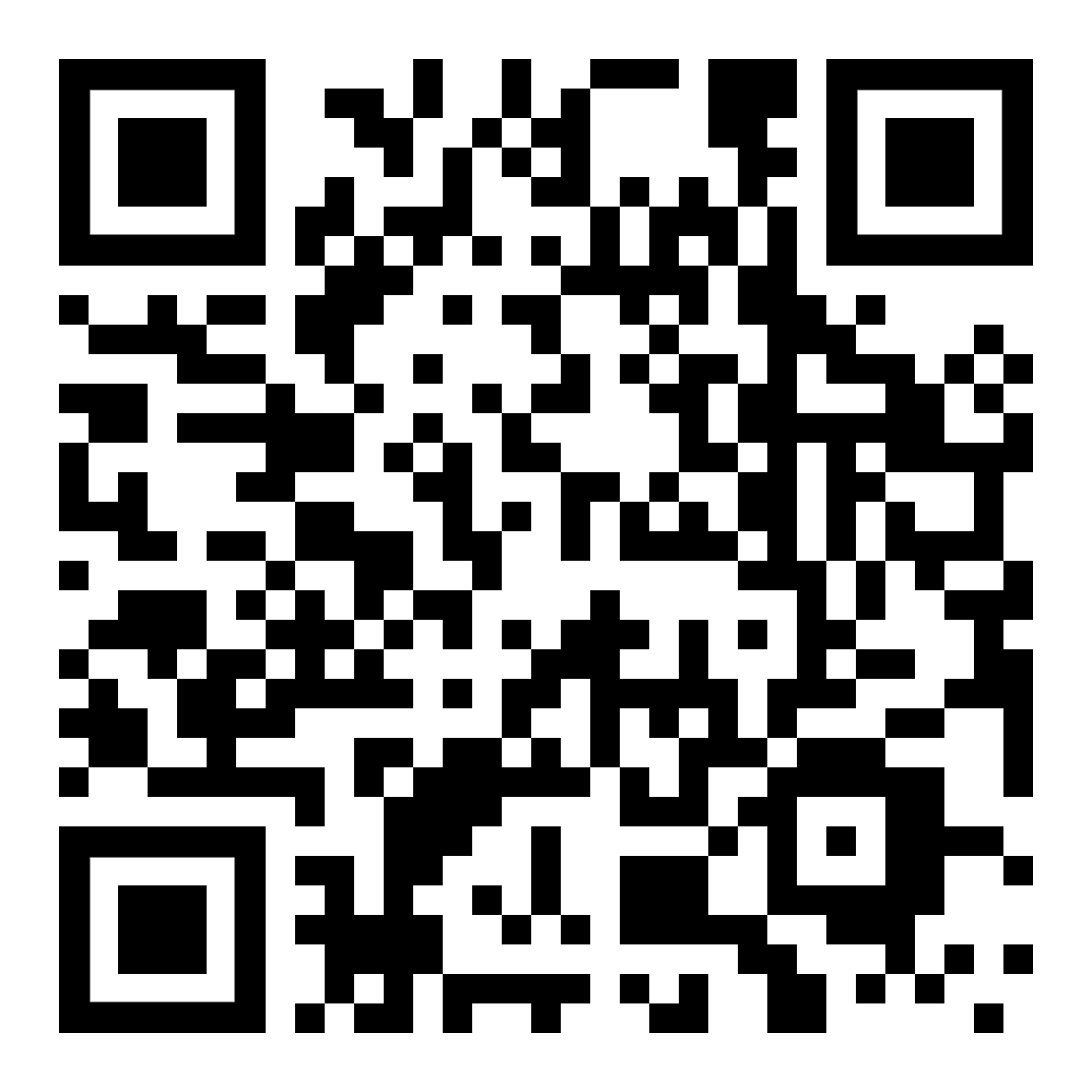 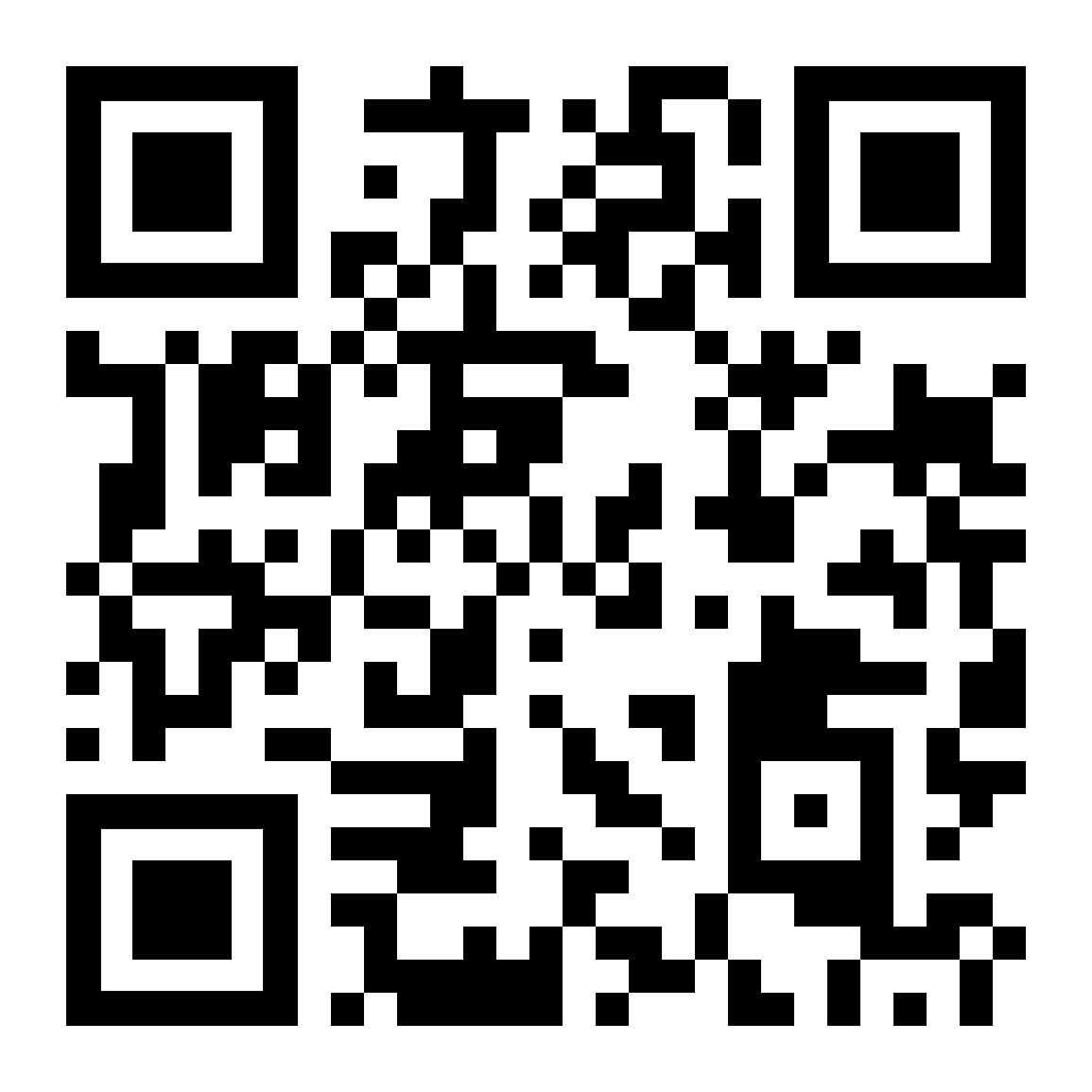 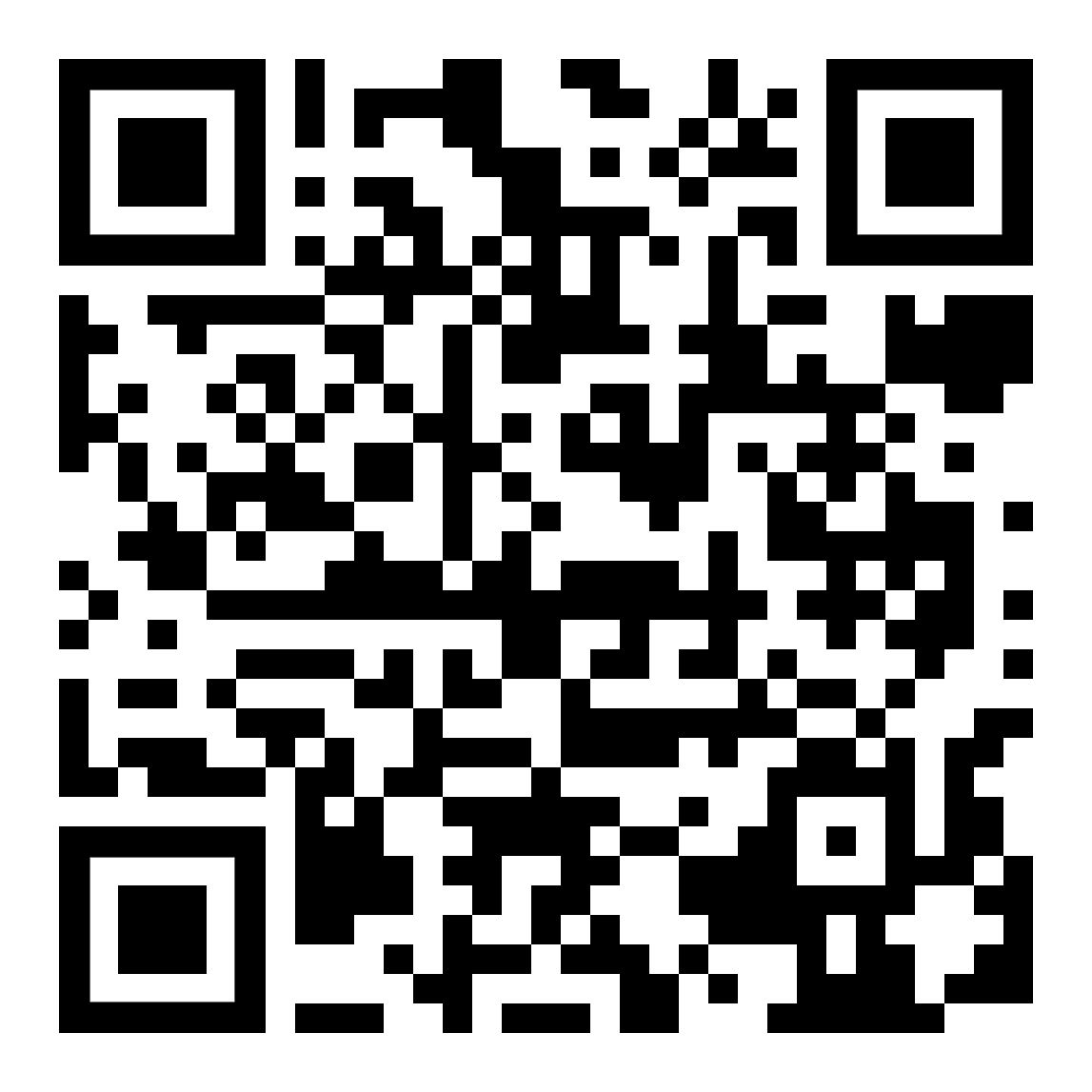 Höre dir die Wörter an (MP3)الاستماع إلى كلماتdiese Seite  /  این صفحهzur Textseite Tag der Menschenrechteإلى صفحة النص يوم حقوق الإنسانdie Antikedie Zeit von 800 vor – 600 nach Chr.العتيقةالفترة من 800 ق.م إلى 600 م.der Denkerder Philosophالمفكرالفيلسوفetwas ausübensich durchsetzenممارسة شيء ماتسودetwas voraussetzendie Voraussetzungافترض شيئاالحالةder Rechtsstaatdie Kontrolleدولة العدلالسيطرةjemanden herabsetzendie Herabsetzungالتقليل من شأن شخص ماانخفاضgierig seindie Machtgierكن جشعاالرغبة في السلطةjemanden verteidigendie Verteidigungللدفاع عن شخص ماالدفاعdie Untersuchungdie Studieالفحص _ الكشفالدراسةerforderlich seindas Erfordernisلتكون مطلوبةالشرط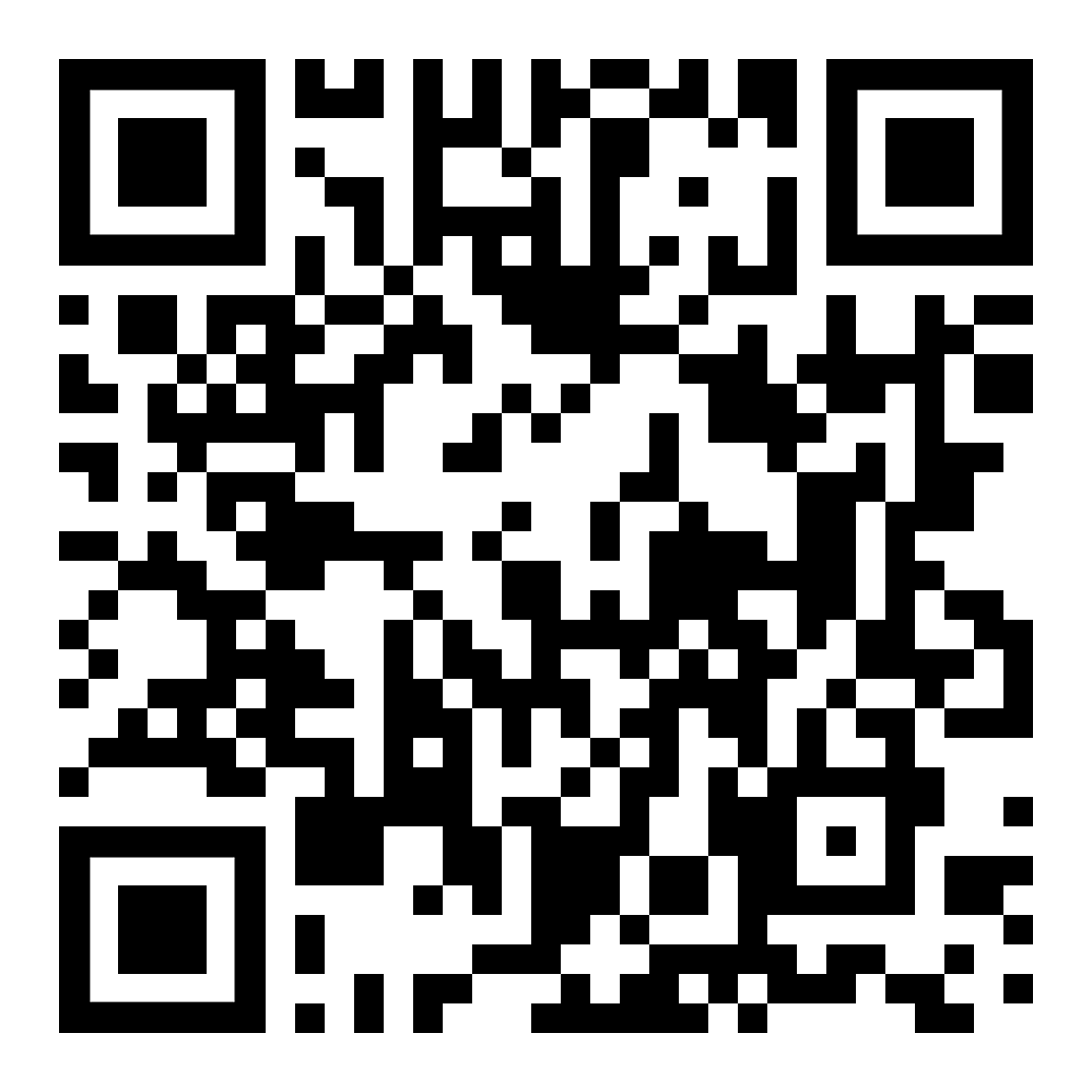 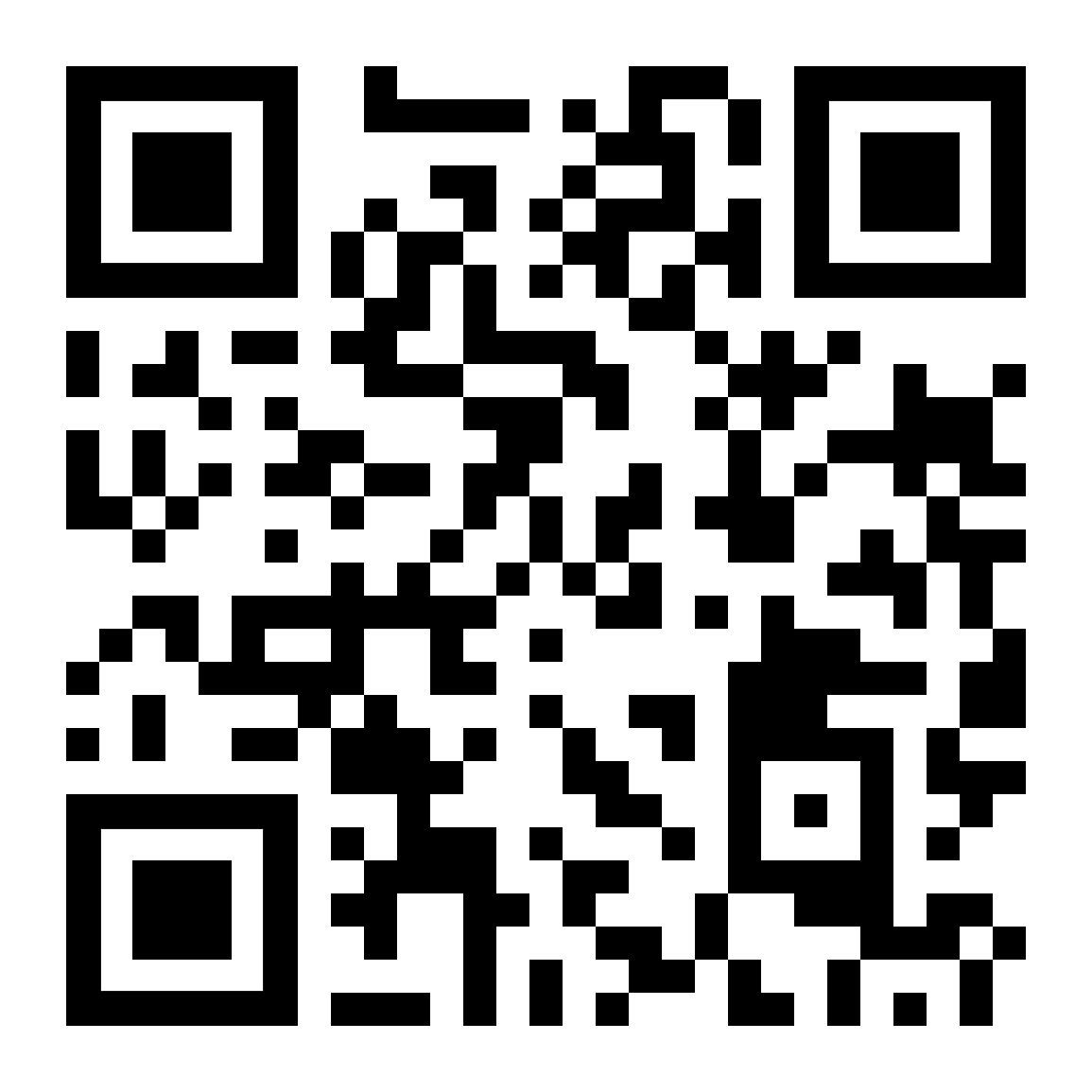 Höre dir die Wörter an (MP3)الاستماع إلى كلماتdiese Seite  /  این صفحهzur Textseite Tag der Menschenrechteإلى صفحة النص يوم حقوق الإنسان